Отчет о проведенных мероприятиях МКУК «Большеремонтненский СДК» за июль 2021г.№Название мероприятияОписание, фото, ссылкаКол-во участниковОтветственный1Акция "Закон, закон, а что это такое?",1 июля 2021 года специалист МКУК "Большеремонтненский СДК" провела акцию "Закон, закон, а что это такое?", посвящённый противодействию коррупции. Жителям села раздали буклеты, в которых содержится информация о способах борьбы с коррупцией и указаны законы РФ, по которым предусмотрена уголовная ответственность за получение и дачу взятки.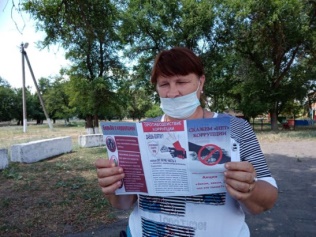 8участников 805просмотровГородецкая А.В2Познавательная программа"Радуга путешествий".Во исполнение приказа РОО от 28.03.2013 года 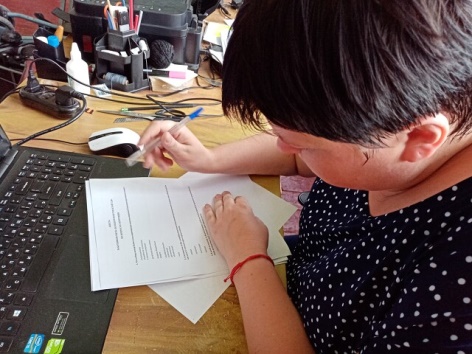 № 73 «О проведении анкетирования по коррупции»,  в период с 28.06.2021г по 29.06.2021г , в  учреждении МКУК «Большеремонтненский СДК»,среди работников, прошел социологический опрос , посвященный проблеме коррупции. Работникам предоставлялось заполнить анкету по вопросам коррупции.7участников346 просмотровФисенко С.А.3Квест «Родной свой край люби и знай»06 июля 2021 года специалист 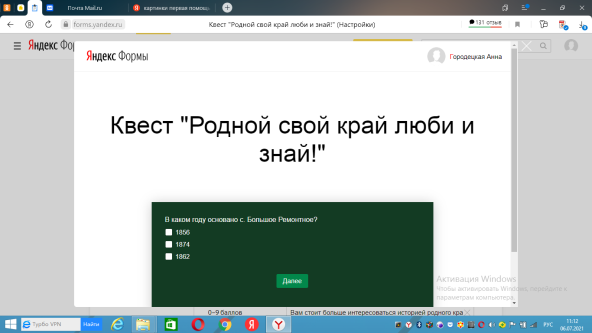 МКУК «Большеремонтненский СДК» в рамках мероприятий, приуроченных к 100-летию Ремонтненского района,  провела онлайн квест «Родной свой край – люби и знай!». Квест имел форму онлайн теста  с вариантами ответов и подсчетом правильных ответов. Все желающие имели возможность пройтиквести и узнать, насколько хорошо они знают историю села Большое Ремонтное, а так же посмотреть правильные ответы на предложенные вопросы.https://ok.ru/dk?cmd=logExternal&st.cmd=log                                                                  External&st. sig=f_gT9sq4oVJc9x9EQdJSlHVNp                                                                             N-bYo7BteO9Z5XhGK-SS7OwhhFQZIvnitjSkskl&st.link=https%3A%2F%2F forms.yandex.ru%2Fu%2F60daf7cbe679df598d514de5%2F&st. name=externalLinkRedirect&st.tid=153381061465412&st._aid=Shares_openLink56 участниковГородецкая А.В.406 июля 2021 года специалист МКУК "Большеремонтненский СДК" в рамках акции "100 добрых дел", а так же в рамках мероприятий приуроченных к Году первичной медико-санитарной помощи, провела акцию "Солнышко". Жителям села раздали буклеты с информацией о причинах возникновения солнечного и теплового ударов, симптомах и правилах 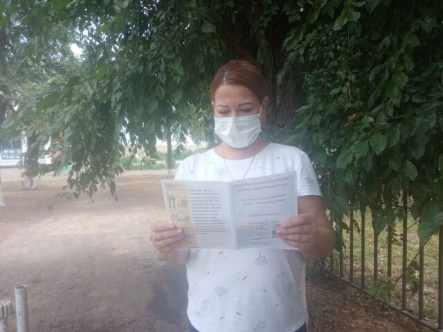 оказания первой помощи пострадавшим.https://ok.ru/profile/574545893188/statuses/15338097580986010 участников905 просмотровГородецкая А.В.5Награждение семей - юбиляров8 июля отмечается праздник — День семьи, любви и верности. Традиционно в этот день чествуют супружеские пары, прожившие вместе не один десяток лет.Собравшихся юбиляров с праздником поздравил глава Администрации Ремонтненского района Анатолий Пустоветов и выразил слова благодарности семьям «со стажем» и многодетным семьям.Для героев праздника работники РДК и сельских домов культуры подготовили  небольшую концертную программу. МКУК «Большеремонтненский СДК» представила Городецкая Анна с песней «Родители мои»https://ok.ru/group59431007289455/topic/153844477620335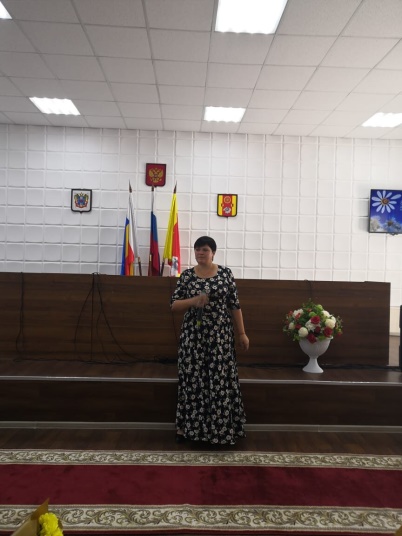 21 участникГородецкая А. В.6Выставка творчества «Сказочный цветок»08 июля 2021 года в МКУК «Большеремонтнеский СДК»прошла выставка творчества «Сказочный цветок»,посвященная Дню семьи любви и верности.На выставке были представлены работы мастеров ДПИ и участников кружков.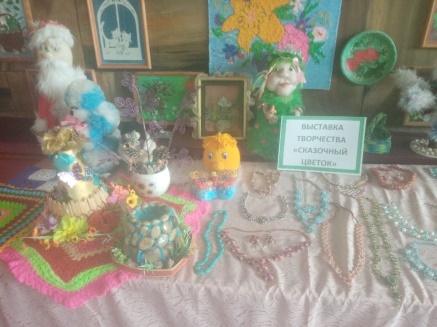 https://ok.ru/profile/574545893188/pphotos/9182155999406 участников 152просмотраГородецкая А.В.7Акция санитарной помощи "Курение убивает нас".Проблема табакокурения всегда является актуальной. С каждым годом возраст начинающих  курильщиков уменьшается, а количество их, к сожалению, увеличивается. 20.07.2021 года специалист МКУК "Большеремонтненский СДК" провела Акцию санитарной помощи "Курение убивает нас". Жителям села раздали буклеты с информацией о негативном влиянии курения на организм человека.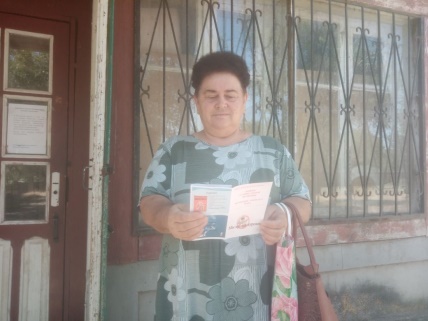 https://ok.ru/profile/574545893188/statuses/1534306385974447участников129 просмотровГородецкая А.В.8Продолжается районная акция "100 добрых дел", приуроченная к 100-летию Ремонтненского района. МКУК "Большеремонтненский СДК" снова принимает в ней участие. В этот раз мы охватили направление "Протяни руку помощи". Специалист СДК вручила набор для творчества девочке из малоимущей семьи Цыбулевской Ангелине. Девочка активно принимает участие во всех конкурсах детского рисунка и чтобы ей проще было это делать Ангелина получила альбом для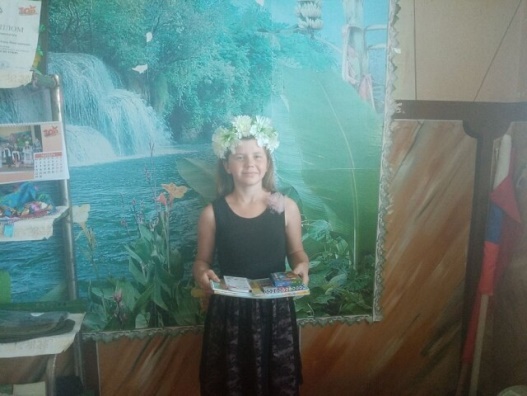 рисования, фломастеры, акварельные краски, карандаши и набор кисточек.мы желаем Ангелине новых творческих успехов.1 участник358 просмотровГородецкая А.В.Всего мероприятий8Всего участников116Всего просмотров2695